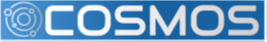 Waves in Internet TechnologyName: _____________________ Class: _____________   Date: ____________Subject: ___________________________Teacher: _______________________Problem:What is internet?How does internet bring our messages to the intended recipients?HypothesisA possible explanation of the internet from students may be: The internet is a lot of computers sending wired and wireless signals to each other. MaterialsCOSMOS Tool kitlaptopsFor procedures, students will plan and design their experiment with help from teacher input and reading materials.